Behind Closed Doors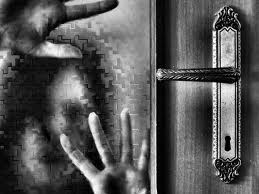 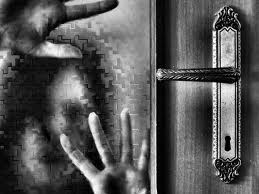 Sunderland Area Parent Support Peer Led Research TeamWith Sharyn Smiles and Victoria SmilesSAPS Peer Research Team are a group of peer led researchers whom all care or have cared for someone with a substance misuse issues. This is the first piece of research undertaken by the group which we hope will be the first of many, with plans for annual reviews already being planned.The SAPS Peer Research Team was formed through educational funding from Adult and Community Learning, as students were trained in research techniques and enabling them to interview other people who had similar experiences. The group has a passion for highlighting the voices of some of the most vulnerable and unrecognised members of our society. The group aim to improve the lives of carers throughout the city highlighting key areas such as health and housing as barriers to social and economic stability.The research seeks to inform local policy makers and those with an interest in issues facing carers of substance mis-users in decision making and thinking.Intellectual ownership of the research belongs to the SAPS Peer Led Research team and must not be reproduced without permission. Application for reproduction for full or part of the document should be made to;Susan Leigh Sunderland Area Parent SupportMeadow Nursery LodgeSilksworth GardensSilksworthSunderlandSR3 2PEThe Peer Led Research Team would like to express their heartfelt thanks to everyone who took part in the research without you this report would not be possible.The names of respondents have been changed to protect their identities.Substance misuse is used to refer to both drugs and or alcohol misuse and does not seek to differentiate the drug unless otherwise stated.Sharyn Smiles has worked in the field of substance misuse for over ten years and has experience of conducting research into aspects of addiction. As well as being a full time mum Sharyn is a volunteer for SAPS.Victoria Smiles is a member of the Peer Led Research Team. She is currently studying Community and Youth Studies at the University of Sunderland.Dear Reader,I am delighted to provide the foreword to this Behind Closed Doors Research, drugs and alcohol can damage individuals, families and communities and we have invested significant time and resources in seeking to prevent and reduce the stress for families affected by substance misuse. In recent years the number and range of services for families affected by drug use have increased considerably. However, there is more work to be done if all families who are in need of family support services are to receive the help they need.This research contains the voices of the families and I would like to thank all those who contributed their experiences. I greatly appreciate and respect the commitment and energy of those family members and others, who have contributed to this piece of research.  With great thanks to Family Adult and Community Learning, who have funded this piece of research to enable SAPS to highlight the issues encountered by families affected by a loved one’s addiction.We would also like to thank Gentoo for the funding received for the printing of the report. Last but not least I would like to say a massive thank you to the researchers of Behind Closed Doors, Sharyn Smiles and Victoria Smiles they have worked tirelessly on the research and have produced an outstanding piece of work.      Susan LeighProject ManagerStudents of ‘Research Training’ course funded by Family Adult and Community Learning trained in methodology, ethics, questionnaire design and research techniques.100 respondents interviewed using snowball sampling to find carers both in and out of carer services.Housing89% of those residents in social or privately rented properties had problems with their housing due to their loved ones addiction.83% said that their loved one was homeless or facing homelessness as it was not possible for them to reside in the family home.Homeowners felt more secure in their property but came out worse in terms of feeling more socially isolated and stigmatised.Stigma and Isolation94% of participants felt isolated 85% of respondents had distanced themselves from all or parts of their families whilst 90% had distanced themselves from friends to protect their loved one and attempt to conceal the addiction.81% were scared to leave their home as they worried about what would happen while they were out.34% felt blamed for their loved ones addiction.Employment47% were unemployed and several had to leave work due to their caring role and serious incidents occurring whilst they were at work.34% were in employment but were having difficulties holding down their job due to their caring role.Physical Health24% had been threatened with violence by the person they care for and 19% had actually been assaulted.17% classed themselves as a victim of domestic violence.49% consumed more alcohol and 37% had used over the counter medications (primarily codeine) to cope at the peak of their loved ones addiction. While 49% had consumed more alcohol.Mental HealthDepression was reported by 74% and 62% were prescribed anti-depressants. 59% if carers had suffered from panic attacksShockingly 12% of carers had attempted suicide.Family UnitOn average 5.6 family members were affected by one person’s substance misuse49% had experienced some family relationship breakdown83% had argued with their partner about their loved ones addiction93% of siblings had been affected by their brother / sisters substance misuse in various ways.Crime, Courts and PrisonOnly 42% of respondents saw themselves as a victim of crime whilst 78% said they had things stolen from them.74% had inadvertently became involved with the police due to their loved ones behaviour.16% had to have their loved ones arrested due to their behaviour.Drug Treatment62% of the sample had physically accompanied their loved ones to their local G.P practice while only 32% that the G.P understood addiction.93% had phoned a drug service for help or advice for their loved one.83% physically accompanied their loved one to a drug treatment centre. 									PagesSAPS Research Team							1Acknowledgments							2Authors								3Foreword								4Executive Summary							5 – 6Introduction								8 – 9Housing								10 – 14Stigma and Isolation							15 -19Employment								20 -23Physical Health							24 – 29Mental Health								30 – 34The Family Unit							35 – 38Crime, Courts and Prisons						39 – 45Drug and Alcohol Treatment						46 – 49Bibliography 								50 - 51This research has been conducted by carers of substance mis-users whose lives have been deeply affected by their loved ones drug and or alcohol problems.	It is hard to estimate how many people in the United Kingdom are affected by substance misuse, some UK estimates suggest that as many as 17% of the population are family members of drug and alcohol mis-users affected by their loved ones addiction. This estimate includes the 8% – 12% of children affected by parental misuse. (Vellerman and Templeton, 2005 a, b).Within Sunderland the estimated population of problematic drug users is 1179 (Glasgow University 2009), ADFAM (2005) estimate for every one drug user three family members are affected; bringing the total of family members affected by their loved ones heroin or crack cocaine addiction to a staggering 3573 in the Sunderland area alone. However, if we include family members affected by problematic alcohol misuse and the problematic use of other substances including cannabis that number using Vellerman’s estimates this number rises to an incredible 47,736 .The impact of substance misuse on family members is devastating. Many family members feel anger, shame, embarrassment, hurt, despair and confusion it is rare they seek support (Copello, et al, 2005. Velleman, 2007).  Within the focus groups we found that family members waited on average 3.1 years to access provision. Key themes were identified and we found that respondents often found it difficult to find help or there was a great reluctance to reveal the extent or true nature of the addiction to ‘outsiders’. Based on caseload reviews and respondents answers we have found that 98% of cases included at least one co-existing problem such as mental health problems, isolation, deprivation, unemployment and psychological or physical abuse.Families accessing SAPS felt they did not know how to cope, or were unsure as to how to respond to their loved ones addiction. The families found that the impact of coping with a family members drug problem has had severe negative effects on their lives, which is documented in the case studies throughout this report, in addition this well documented by national researchers such as Sims (2002). We have found through interviews and case studies that the severe negative effects have had significant consequences on both physical and mental health commonly developing symptoms such as anxiety and panic attacks and increased blood pressure; this is documented in national research (Vellerman and Templeton, 2003; 108). These issues will be further outlined in case studies in the physical and mental health section.Not only does substance misuse have negative consequence on the nuclear family it is well evidenced that the impact on local communities can be devastating (Copello et al, 2005, NTA, 2008).  Our findings are reflective of this particularly with regards to anti-social behaviour.The Peer Led Research Team have found this to be an exciting and challenging piece of work, it has been heart breaking and fulfilling and we hope that others can learn from our findings and gain insight into the forgotten lives of those caring for someone with substance misuse problems. The main aims of the housing section of Behind Closed Doors are to: To establish the scale of housing problems for carers and the effect it has on their livesTo highlight the barriers to suitable housing provision including those accessing private accommodation.To consider how SAPS could further assist carers at risk of losing their tenanciesOverviewVery little research has been conducted the extent and effects of housing problems with direct regard to the lives of substance misuse carers; primary research is surrounding the housing needs of problematic substance mis-users themselves and tends to neglect the impact on the family unit and their housing needs.The University of York found that 66% of ex-offenders who are released from custody without suitable accommodation are likely to re-offend in the first year compared to only 26% of those with suitable accommodation (1996). Whilst Hagan and McCarthy found that homeless young people are more likely to be involved in offending than young people living at home (1991 and 1992)The focus group members felt that there was a general mistrust between housing services and carers of drug and alcohol users. There was a very strong feeling that tenancies were too easily threatened despite that fact that this could just be because family members in trouble with the police are only visiting the property.Focus group members were worried at the ‘not knowing’ and compared it to being like a child being quiet at bedtime hoping their parents will forget that they are there! Not wanting to make an appointment but not knowing what proceedings were going on in the background.Members were frustrated that information would not be shared with them about the person they cared for yet it was them who were risking eviction, this leads to the carer going through additional stresses.The questions which will be used in Behind Closed Doors are derived from experiences from the focus group and by using these questions we hope to capture some current real life events of carers throughout the city.Findings40% of respondents were resident in social housing, 21% private landlords and 39% were home owners. Of those resident in social and privately rented properties 89% (n54) said that they had had a problem relating to their housing provider and dealing with their loved ones addictions.We asked respondents what the problems were;Furthermore, respondents said that they had numerous issues with housing as detailed below;With regards to those resident in privately rented properties people were equally affected by the issues listed in the section above as well as having additional stresses such as more rent to pay on a low income and some ‘unprofessional’ landlords who have issued threats of violence and immediate eviction. Homeowners came out best in terms of feeling safe in their agreements with mortgage providers but worse in terms of isolation and stigma. Some homeowners said that they had been behind with some payments due to their house being burgled by their loved one, money being stolen and the money being used to purchase illicit drugs or alcohol. In conclusion, the respondents and focus groups felt that the way forward in supporting carers with housing issues is to; with housing providers is to;SAPS and other carer agencies have a single point of contact within social housing providers. The single point of contact could champion and raise issues surrounding carers and the barriers they face.The focus group thought that a meeting with the anti social team from the council to explain their procedures would help and offer housing a unique opportunity to see things from a carers point of view.For SAPS and similar carer services to work more closely with housing providers to share information to ensure the carer can get sound advice and knows where they stand legally.For SAPS and other carer agencies to offer training to housing providers to highlight the issues detailed in this report.The aims of the stigma and isolation section of Behind Closed Doors are to: To establish the scale of stigma and isolation in the lives of carersTo highlight the effects of stigma and isolationTo consider how SAPS could assist carers who are socially excludedOverviewGoffman (1963) used the term stigma to ‘refer to an attribute that is deeply discrediting’ (p3) or something that is deemed by different and detrimental by society (Schur, 1971). Literature around stigma and isolation amongst carers of drug users barely exists, however the findings of our research suggest that it would be naive to assume that the families of substance users are untouched by stigma. Concern and worry for a family member with substance misuse problem is likely to create struggles within the family and between the family and the outside world [O’Farrell and Cowles, 1989; Birenbaum, 1970]. Stigma for a carer can be difficult to accept as they are not engaging in drug and alcohol misuse which initiated the stigma, and as such, the family member is part of the ‘normal’ social world of the non-stigmatised yet on the other hand, the family member shares the stigma of his/her loved one. Birenbaum noted, families of stigmatized people are seen as ‘normal’ yet ‘different’ (1970, p 196). Stigma can severely limit the individual’s ability to fully participate in the everyday life of society, such as holding a job, having a home, getting access to statutory and health services and enjoying mutually supportive relationships with family and friends. We have found that this has profound implications on the carers life significantly decreases social enjoyment, wellbeing and social capital.Within the general discussion of the focus groups all of the carers agreed that they had suffered from the effects of stigma and had either been isolated by their families, friends or even by themselves choosing not to partake in day to day activities with the fear of being judged. Some carers shared about how they had hidden in the garage so her family thought she wasn’t there but she could keep an eye on the family home whilst another shared how she had hidden in her wardrobe so the person she cared for wouldn’t know she was there.FindingsWe asked respondents about stigma and isolation and how it affected them in their daily lives. Perhaps no surprise to the respondents is that all of them at some have felt they were socially isolated and been a victim of stigma in various shapes and forms. From this chart we can see that 94% of respondents felt more isolated than before the addiction had occurred;Whilst 34% felt they were blamed for their loved ones addiction. Of the respondents who had previously had dealings with the police 96% (n74) felt that they had been judged as two of the respondents stated;85% said that they had been distanced from their families whilst 90% said that they had been distanced from their friends;We also found that 98% felt they were ‘not part of things’ whilst 93% felt that they were judged by their neighbours and 81% felt too afraid to leave home;RecommendationsThe focus group would like to make the following recommendations based on their collective experiences and the research findings;SAPS and similar agencies to work with the press to raise awareness amongst the general public about caring for someone who misuses substances.SAPS and similar agencies to work with both statutory and third sector to raise awareness of the issues highlighted and to promote best practise whilst working with family members and loved ones.For SAPS and similar agencies to continue to provide social and learning opportunities.For SAPS and similar agencies to continue to provide out of hours off site appointments for support as and when required.The main aims of the employment section of Behind Closed Doors are to: To establish the scale of issues carers face whilst in applying for employmentTo understand the difficulties carers face in maintaining employmentTo consider how SAPS could further assist carers in being work ready and those who are in employment.OverviewUnfortunately we have not been able to locate any published research into employment and caring for substance mis-users. However, what we do know is that carers of substance misusers are not afforded the same rights as those caring for someone with a disability; For instance those in employment are not entitled to apply for flexible working hours, in addition to this they are not afforded the same benefits for example only a very small minority may be eligible for carers allowance. Within this section we will separate into two sections one for the 34% of those in employment and the 66% of those who are not.In EmploymentDuring this research we found that the 34% of carers who are in employment felt additional stresses in trying to keep their jobs and remain focused. Just over half of the carers in this section said they felt constantly on edge not knowing what was going to happen next or what their loved one was up to. Margaret explains;Whilst other carers in employment felt that work was a physical refuge in that they felt safe and the only ‘time off’ life they have as Bill explains;UnemploymentWith regards to those who are not in employment 81% (n54) said they felt they could not work due to the stresses of caring for someone with a substance misuse issue. The remaining 19% (n12) did not work due to medical reasons or retirement. In conclusion, the respondents and focus groups felt that the way forward with regards to employment service and employers was to;SAPS and other carer agencies to offer co-ordinated awareness training with staff at the job centre detailing the pressures of caring for someone with a substance misuse issue.SAPS to continue to provide education and work experience opportunities to prepare the carer for work as stability is restored within the family – to liaise with the job centre and other training providers as and when required.For SAPS and similar agencies to raise awareness of problematic substance misuse and the effects on family members amongst local employers.To raise awareness and campaign for rights equivalent to those who care for the elderly or those with disabilities. The main aims of the physical health section are to;To explore the effects of caring for someone with drug and alcohol problems on the carers physical health.To ascertain what if anything SAPS can do to support carers in ensuring their health needs are met. OverviewThere is little specific research surrounding the issue of a carer of a substance mis-users physical health, most research relates directly to those caring for the elderly and back strains for carers. We have searched literature relating directly to the effects of stress on physical health as all of our respondents had suffered from stress at some point in their caring career. We also looked at literature surrounding domestic violence and physical health.It has been reported that long term stress can have massive repercussions on a person’s health and well being. There are many illnesses which have been linked to stress such as high blood pressure, insomnia, migraines and  strokes are just a few of many. Prolonged stress can also weaken the immune system leaving a person vulnerable to many coughs, colds and flu, chronic prolonged high levels of stress can also lead to serious illnesses like heart disease or cancer. Weight gain and weight loss are also symptoms of stress along with many others .In relation to domestic violence Stark and Flitcraft found that it is common in an environment surrounded by drugs or alcohol and can cause chronic health problems (et al 1996). 75% of reported domestic violence leads to physical injury or negative consequences on mental health (Home Office 2001) whilst the cost of treating physical health of victims of domestic violence alone is reported to be around £1,220,247 per year, with mental health treatment costing around £176,000,000 (Walby 2004). One incident of domestic violence per minute is reported to police (Stanko 2000) and it accounts for between 16% and 25% of all recorded violent crime. (Home Office 2004).FindingsWe asked carers a range of questions about their physical health and how they would rate different aspects of it. There have been several significant findings.Quite shockingly 24% of the respondents had been threatened by the person that they care for and 19% had actually been physically harmed as Lilly explains;This experience is not uncommon as Judith tells a researcher; 17% of respondents said that they had been a victim of domestic violence, although having spoken to the focus group they feel that this number is not reflective of the true situation in that carers are often victim of violence but do not consider it to be domestic violence, for instance Lorna said;Others shared their experiences of domestic violence;We have found that self esteem is severely affected by looking after someone with a substance misuse problem and have found that often the carer neglects their own needs put their loved one first. 72% of respondents said that they had neglected their appearance and 81% said that they don’t take care of themselves the way they would usually have done as Jennifer explains;Carers eating habits also changed in times of stress while 51% said that they felt like they couldn’t eat at the peak of their loved ones addiction 42% said that they ate more;Worryingly 49% of respondents said that at some point in their time caring for someone with a substance misuse problem they had consumed more alcohol than usual to cope as Denise explains;Nancy also told us;Furthermore 37% of carers said that they had used over the counter pain killers to help them cope;In addition 67% of carers said that at times of stress when their loved ones addiction had peaked they had taken some form of sleeping tablet to enable them to get some rest.In conclusion we asked carers if there was anything else they would like to add about how they felt that their physical health had been affected;RecommendationsThe steering group would like to make the following recommendations;SAPS and other similar agencies to work with G.P’s to highlight the stresses associated with caring for someone with an addiction.SAPS and other similar agencies to provide confidential onsite health checks by a visiting medical professional.SAPS and other similar agencies to provide valid and useful information to carers on different areas of health which can be affected by the stress of caring for a loved one.SAPS and other similar agencies to inform and educate carers about domestic violence and how they can be protected by the law, statutory and third sector services. The aims of the mental health section are;Explore the effects of caring for someone on mental health.Determine the extent of short and long term effects on the mental healthUnderstand how SAPS can assist carers in improving / maintaining good mental health.OverviewThere is little research into the mental health of those caring for people with substance misuse issues, however, in a more general sense there are many opinions of what can be the cause of mental distress, it is recognised in society today that any stressful, traumatic events or on-going struggles can sometimes be the trigger of mental disorders such as anxiety and depression. (Mind.org.uk) Severe anxiety and depression can also often lead to panic attacks which can also be triggered by environmental factors such as trauma and chronic high levels of stress; we have found this to be common in our research due to the stress of the caring role.FindingsDepression is something which was very prevalent amongst our respondents 74% said that they had suffered from depression and 62% said they had taken prescribed anti-depressants to treat this depression.Just over half of the respondents felt that at some point in their caring career felt like they were having a breakdown and 17% of the respondents believe they have had a complete mental breakdown;59% of respondents said that at some point they had suffered from panic attacks;Very worryingly 12% of the sample said that they had actually attempted suicide as described in the first case study and as Michelle explains;We asked carers if they were receiving any help for their mental health, apart from anti-depressants only 8% were getting any additional help;We also asked respondents ‘what help do you think could make a difference for your mental health’ 94% said that for their loved one to start or to continue receiving help would make a difference to their mental health in that if they didn’t have the pressures of caring and worrying that in itself would be a massive improvement. Recommendations The steering group would like to make the following recommendations; SAPS and similar agencies to continue to work alongside G.P’s and mental health services to ensure the needs of individual carers are met.SAPS and similar agencies to raise awareness through this report about the effects that the caring role has on an individual’s mental health.SAPS and other similar agencies to continue to advocate on behalf of carers to enable them to have a full mental health check as and when required.The aims of ‘The Family Unit’ section of Behind Closed Doors are to: To explore the effects of substance misuse on the family unitTo consider how SAPS could further assist carers in increasing resilience and strengthening the family unit. OverviewThe effects of problematic substance misuse on the family unit are devastating, described by one of our research participants as ‘a tornado which has ripped our world apart’. It is well documented that substance misuse does not simply affect the person misusing substances but also affects families, communities and society in general. Furthermore NIDA found that problematic substance misuse attributes to unresolved family conflict between parents, partners, siblings, grandparents and extended family members and chaotic living environments (NIDA, 2002).National research has found that the effects of individual family members are vast and wide ranging and include a deterioration in  family relationships, an increased likelihood of domestic violence, concealment of addiction and withdrawal from both the family and society (Bancroft, et al 2002), whilst the physical and mental health of family members is significantly affected as detailed in this report but also of significant note in research by Barnard (2005) is the personal struggle of family members to come to terms with and adapt with the effects of negative change. Issues of kinship care in Sunderland are dealt with separately with independent research by Susan Robson.     Within the focus group we explored many issues relating to the family unit and how it is affected by substance misuse. We feel it is important to note that on average 5.6 family members were affected by one person’s substance misuse as opposed to the three members used as a guideline by ADFAMSadly Rita’s story is not in isolation, many of the carers who have been responded and 49% said that they had been separated from some part of their family unit due to substance mis-use, please also note that 85% said that they felt distanced from family members as detailed in the isolation section. Exclusion within the family is quite common for a parent or carer living with substance misuse as Denise’s case study details;We also noted that lot of respondents mentioned the addiction brings shame to many families; Joanne was a carer to her son Alex for a number of years while he was heavily addicted to heroin. Joanne felt so ashamed of Alex’s addiction and felt she could not tell anyone, Joanne isolated herself from her family and friends terrified they would find out her secret.Joanne is now a fully trained mentor, helping other parents and carers to come to terms with addiction. In retrospect Joanne can see how her own behaviour influenced other family members and shares her experiences with others to help them change their thinking around substance misuse. From the respondents in this survey 61% of family members felt that their daily behaviours and routines had changed.Siblings are often affected by substance misuse and of the parents in the survey who had children 93% (n29) said they had treated the non-using sibling differently to the substance misusing brother or sister. One parent, Angie explained how her son was cruelly bullied because of his sister’s lifestyle choices; It will come as no surprise to any carer of a substance mis-user that all of our respondents had argued with their loved one about their addiction and 83% had argued with their partner about it. A further 92% said at some point or another they had defended their loved ones and their actions to others and 42% said that there had been jealously in the family due to the amount of attention addiction demands.In conclusion, the following recommendations were made by the focus groups;SAPS and similar organisations to provide awareness sessions for whole family units and continue to make available specialist sessions for young members of the family.SAPS and similar agencies to provide services dealing with substance mis-users with information, advice and guidance as well as copies of this report to help people understand about the effects of caring for someone with drug and or alcohol problems. The main aims of the crime, courts and prison section is to;Explore the extent of crime against carersTo understand how carers can become inadvertently involved with the policeTo explore carers experiences in dealing with the policeTo consider carer experiences of visiting courts and prisonsTo understand how SAPS can better help carers involved with the criminal justice systemOverviewIt is a well-documented fact that those involved with drug misuse invariably break the law due to the very nature of the substance they are obtaining and using and it is estimated that over half of acquisitive crime is committed by drug mis-users costing the UK approximate £2.5bn per year.Over 2.6 million people in the UK drinking at least twice the recommended daily alcohol limit and alcohol related crime costs the taxpayer between £8bn - £13bn every year. There were 1,057,000 admissions to hospital for alcohol related incidents in 2009 and parental alcohol misuse has been identified as a factor in over 50% of child protection cases. Findings42% of respondents said that they had been a victim of crime, yet it is worthy of note that 78% said that their loved one had stolen from them whilst caring for them. We broached this subject with a focus group who told us that they thought this could be that the carer didn’t see themselves as a victim of crime but almost as a part and parcel of their caring role. One of the focus group explained;We asked what kind of crimes the carers had been victim to; 13% said a house burglary, this is much higher than the national average of 2.2% (British Crime Survey 2010/2011. Pg 72) again, we asked the focus group why they thought that this could be to which they said they feel they are more prone to burglary as their loved ones are involved with criminal activity and suspect that they are being burgled by either their loved ones themselves or by their acquaintances. Respondents were asked if they had ever been victim to anti-social behaviour and 31% said that they had been a victim and they believed was directly related to caring for their loved one;Furthermore 37% said they had been victim to abuse in the streets due to their loved ones actions;With regards to the police 74% said at some point the police had been to their home. 12% had their family home raided as one carer explains;12% of respondents said that they had found stolen property, drugs or drug using paraphernalia in their home;‘A further 16% said that they had called the police and had their loved ones arrested for a series of incidents including assault, theft, burglary and threats to kill. With regards to courts we asked respondents if they had ever been to a court to support their loved one and how this felt. 35% said that they had been to court;We also asked carers if they had been to prison to visit their loved one. 14% said that they had. Here are some of the things that they said about visiting their loved ones;In conclusion the focus groups would like to make the following recommendations;SAPS and similar agencies to provide co-ordinated training to magistrates and police about the barriers that carers face.SAPS and similar agencies to raise awareness with those working within criminal justice to include arrest referral and probation staff.The main aims of this section are to:Explore the benefits of early intervention not only for the user but also the carer and society as a whole.To identify any barriers carers face in supporting the user in treatmentTo identify any gaps in current provisionTo determine how SAPS could further support carers to promote positive treatment outcomes for those in drug treatmentOverviewIn 2009-2010 a total of 206,889 people were reported to be receiving treatment and help from drug services across Britain, as we have seen historically within service provision the majority are white males, 38% of those in effective drug treatment were free of their drug of choice on discharge. It is estimated that 29% of problematic drug users within the north east are treatment naive.Research suggests that it can be of great benefit to the service user if treatment is supported by family members. Copello found that it can increase retention and can speed up the treatment journey (et al 2005). Family support can have a positive effect on both treatment and social outcomes and there is evidence that family approaches can lead to improved outcomes for both drug and alcohol users. (Stanton and Shadish 1999). Whilst Liddle found that family based engagement strategies have a significant effect on retention and treatment outcomes of young people (2004)Findings83% of respondents said they had physically accompanied their loved ones to find help for their substance misuse problem while a further 93% had called drug or alcohol services for help and advice. 62% had accompanied their loved ones to the family doctor. Angie shares her experiences; The principle of involving the family and carers is now being recognised within the services, there are 4 levels of working with the families. The first level is to simply be family friendly, provide carers with plenty of information about drugs and friendly waiting environments. (Copello, 2005)Of the 62% of carers accompanying their loved ones to the G.P just over half (n32) said that they felt the doctor didn’t understand drug and alcohol addiction. Tracey explained how upset and angry she became with her family G.P and has since changed surgeries; There is good evidence that family support networks can benefit the family unit as a whole. If one family member becomes involved with such support, the positive outcomes are not only confined to that single person but can usually be seen right across the family. (Copello et al 2005). 42% of respondents said they were involved with family support services which they said had greatly increased their understanding of drug treatment and how it works;In conclusion the focus group would like to make the following recommendations;Drug services to regularly reproach the issue of confidentiality with the person in drug treatment actively encouraging family members to become part of their treatment journey. Family members to become part of substance users ‘advanced directive’ in case of relapse instructing family on how they can best assist them.SAPS and similar carer services to offer co-ordinated carer awareness sessions in drug services team meetings and G.P surgeries.SAPS and similar carer services to continue to support G.P training and contribute to course materials. Bancroft, A at al (2002) Support for the Families of Drug Users: A review of the literature. Effective Interventions Unit: Scottish Executive, Drug Misuse Research Programme & Centre for Research on Families & Relationships, University of Edinburgh.Barnard, M (2005) Drugs in the Family - The Impact on Parents and Siblings. University of GlasgowBirenbaum, A (1970) “On managing a courtesy stigma.” Journal of Health and Social Behavior. 2: no. 3, pages 196-206.Carlisle, J (1996), ‘The housing needs of ex-prisoners’, Centre for Housing Policy, University of York Copello A, Velleman R and Templeton L (2005). Family Interventions in the Treatment of Alcohol and Drug Problems. Drug and Alcohol Review 24:369–385Goffman, E (1963) Stigma: Notes on the Management of a Spoiled Identity.Englewood Cliffs: Prentice-Hall, Inc.Goss J.D., Leinbach T.R. (1996) ‘Focus groups as alternative research practice’, Area 28 (2): 115-23.Hagan, J and McCarthy, B (1992), ‘Streetlife and delinquency’, British Journal of Sociology, 43, 4, 533-561: Hagan, J and McCarthy, B (1991), ‘Homelessness: a criminogenic situation’, British Journal of Criminology, 32, 4Homan R (1991) Ethics in Social Research. Harlow: LongmanHome Office Violent Crime Unit (December 2004) Developing Domestic Violence Strategies – A guide for Partnerships (London: Home Office)Kitzinger J. (1994) ‘The methodology of focus groups: the importance of interaction between research participants’, Sociology of Health 16 (1): 103-21.Kitzinger J. (1995) ‘Introducing focus groups’, British Medical Journal 311: 299-302.Kreuger R.A. (1988) Focus groups: a practical guide for applied research. London: Sage.Liddle H (2004). Family-Based Therapies for Adolescent Alcohol and Drug Use: Research Contributions and Future Research Needs. Addiction, 99(s2), 76-92Morgan D.L. (1988) Focus groups as qualitative research. London: SageNational Institute on Drug Abuse, NIDA Notes Volume 16, Number 6, February 2002.O’Farrell, Timothy J. And Kathleen S. Cowles. (1989) “Marital and family therapy.” pages 183-205 in Handbook of Alcoholism Treatment Approaches: Effective Alternatives. Edited by Reid K. Hester and William R. Miller. New York: Pergamon Press.Powell R.A. and Single H.M. (1996) ‘Focus groups’, International Journal of Quality in Health Care 8 (5): 499-504..Powell R.A., Single H.M., Lloyd K.R. (1996) ‘Focus groups in mental health research: enhancing the validity of user and provider questionnaires’, International Journal of Social Psychology 42 (3): 193-206.Race K.E., Hotch D.F., Parker T. (1994) ‘Rehabilitation program evaluation: use of focus groups to empower clients’, Evaluation Review 18 (6): 730-40Schur, Edwin M. 1971. Labeling Deviant Behavior: Its Sociological Implications.York: Harper & Row, Publishers.Stanko, E. et al. (1998) Counting the cost: Estimating the impact of domestic violence in the London Borough of Hackney (London: Crime Concern)Stanton and Shadish (1997. Outcome, Attrition and Family Couples Treatment for Drug Abuse: A Meta-Analysis and Review of the Controlled, Comparative Studies. Psycho Bull 122(2): 170–191Stark, E. and Flitcraft, A. (1996) Women at risk (London: Sage)Walby, Sylvia (2004) The cost of domestic violence (London: Women and Equality Unit)